RainsticksSomething to think about:There is no rainbow without rainMaterials:Pringles tube or something similarLentils /pasta / riceTapeColouredGlue(optional) nails and hammerMethod:If you don’t have a pringles tube, you might have to block off the ends of your tube. To do this, cut a circle of paper out a bit bigger than the end. Cut into the edge of the circle like so: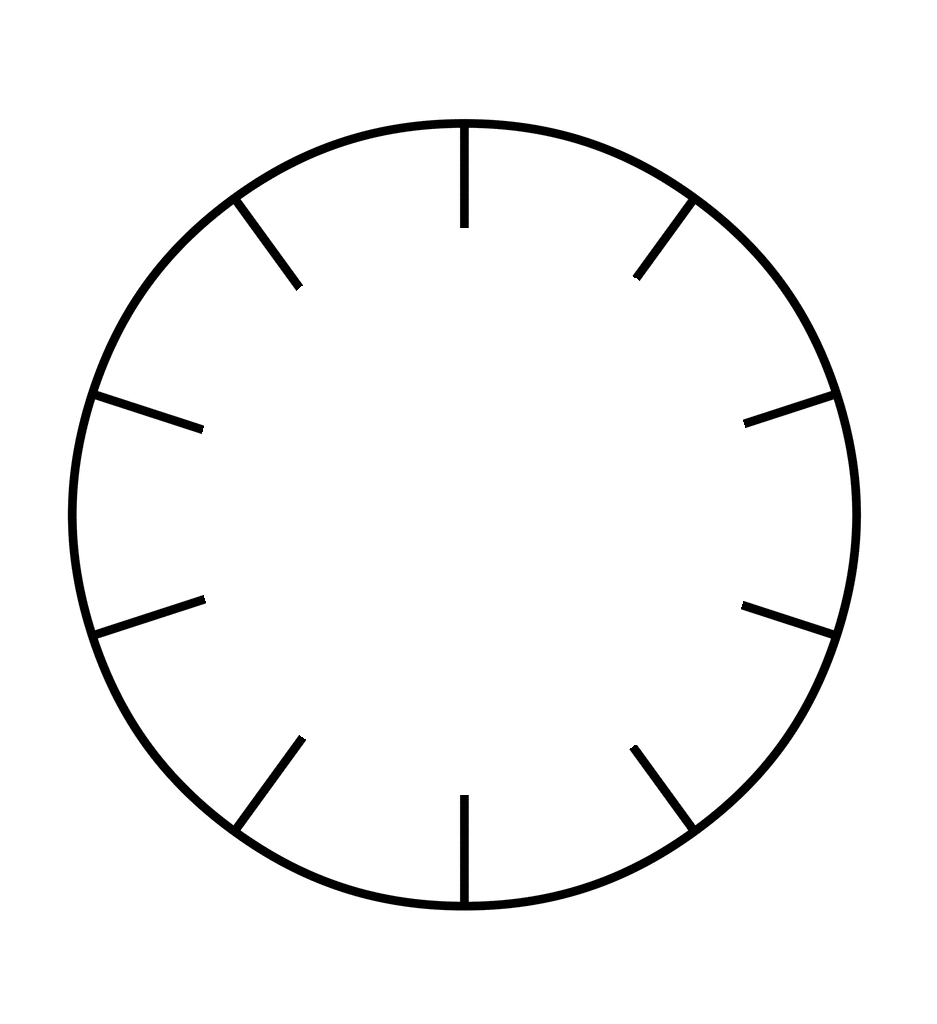 Place over end of tube and squish down outside of circle, tape in placeIf you have hammer and nails (these can be quite small like tacks), hammer nails into the sides of the tube at random placesCover over the heads of the nails with tapeFill tube with pasta/rice/lentilsPut lid on and tape in placeNow decorate outside by sticking torn up/cut coloured paper all over. You can add glitter or anything else you like. Put on your favourite piece of relaxing music and move the rainstick so that the contents slide up and down. Ahhh!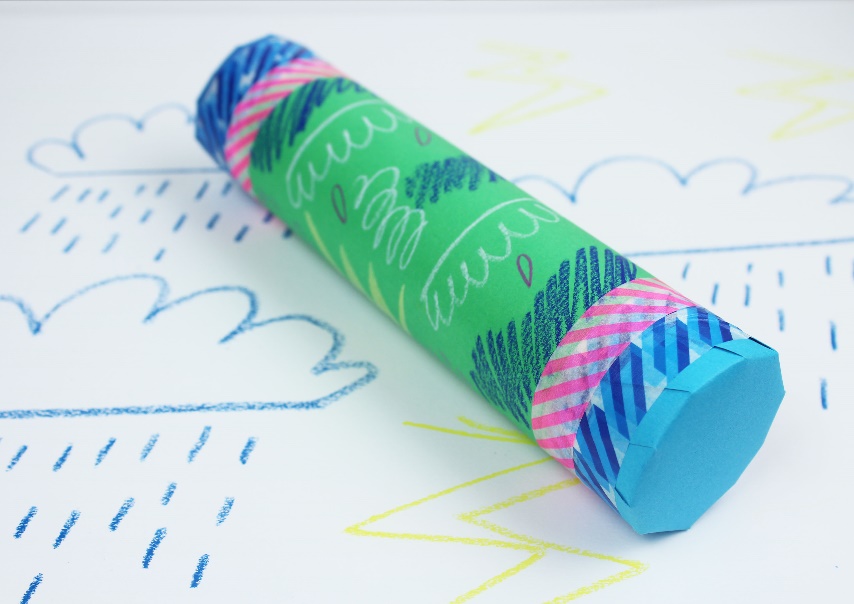 https://www.youtube.com/watch?v=NQgwPSmWLzw